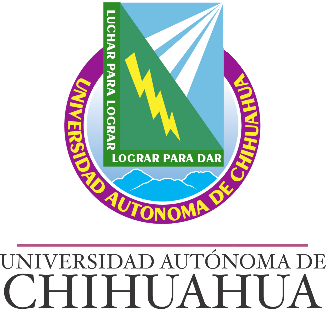 UNIVERSIDAD AUTÓNOMA DE CHIHUAHUA FACULTAD DE ODONTOLOGÍASECRETARÍA ACADÉMICA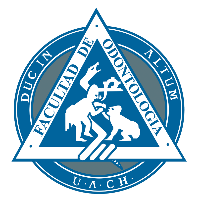  (NOMBRE DEL CASO CLINICO)PRESENTADO POR:P.O. (NOMBRE DEL ALUMNO)(FOTOGRAFÍA DE RETRATO DEL ALUMNO)CASO CLINICO PRESENTADO PARA OBTENER EL TÍTULO DE CIRUJANO DENTISTACHIHUAHUA, CHIH. MEXICO 					FECHA :INDICACIONES GENERALES Todos los títulos que están en el índice, van a la izquierda en mayúsculas y en negritas.Los subtítulos se deben enumerar, cargar hacia la izquierda,  sin mayúsculas y en negritas, el resto de subtítulos de subtítulos van enumerados, sin mayúsculas y sin negritas.Para que un texto se brinque a la siguiente hoja sin necesidad de dar tantos enter se usa la combinación de teclas Ctrl+enter Los títulos, que van en el índice se le debe de dar formato de Titulo 1; los Subtítulos, que van en el índice se debe dar formato de Titulo 2; así sucesivamente.  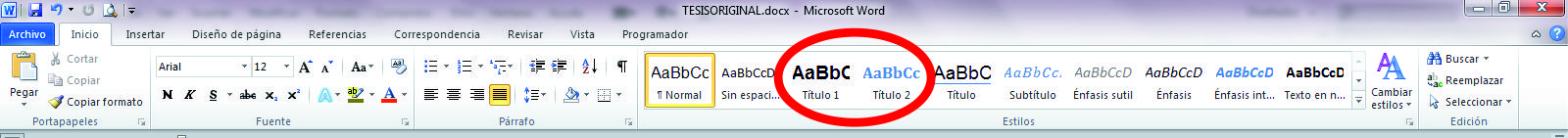 Para que solo tenga que actualizar el indice, agregando lo que falte: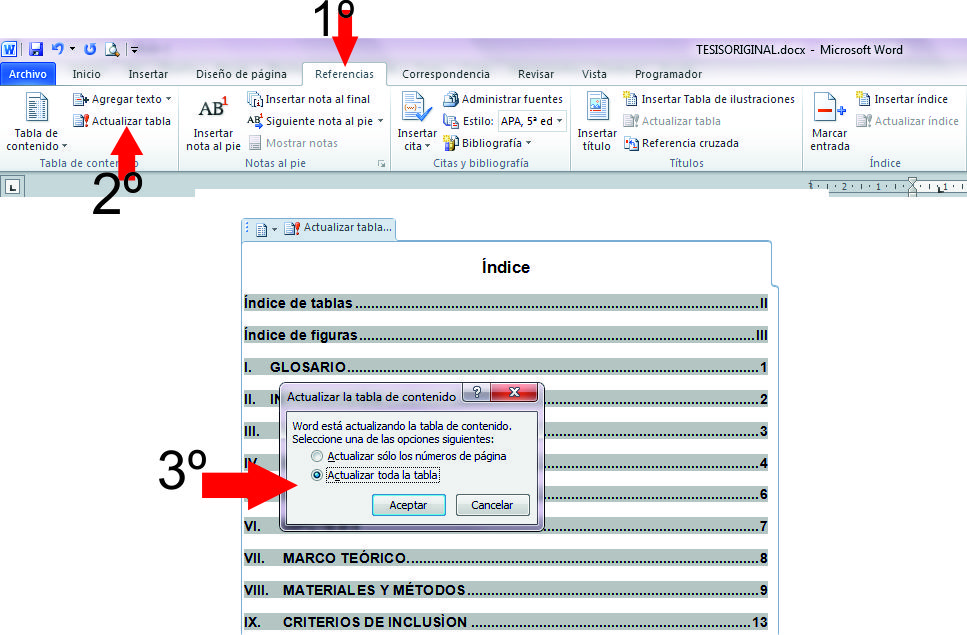 Este Caso Clínico: Nombre Caso Clínico, presentada por el/la pasante: Nombre alumno, como requisito para obtener el Título de Cirujano Dentista ha sido aprobada y aceptada por: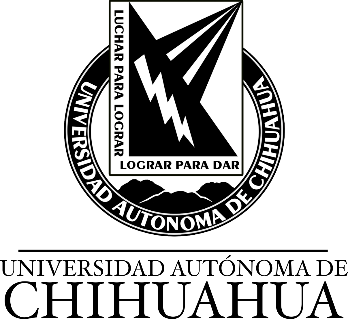 M.E.S. JUAN ANTONIO GALACHE VEGADirectorM.E.O. ADOLFO GONZALEZ ACOSTASecretario AcadémicoNOMBREAsesorNOMBREAsesorRESUMENEl resumen inicia la comunicación entre el autor y el lector. Debe ser breve; es decir, de pequeña extensión, pero al mismo tiempo tiene que dar una idea muy precisa de la parte medular del trabajo. En este punto se deben recapitular las observaciones, principios y datos más concretos que sustentan el trabajo. Además, se debe incluir una presentación concisa de los antecedentes específicos, resultados y conclusiones más importantes derivados del trabajo de investigación. La forma de expresión debe ser sencilla y precisa, denotando profesionalidad y las palabras utilizadas deben tener una connotación rigurosa en el campo de la ciencia de que se trate.  No debe sobrepasar a dos cuartillas de extensión. Normalmente, el resumen no contiene referencias. Cuando sea necesaria, su detalle debe incluirse en el texto del mismo resumenRequisitos de escritura: Se encabezará con la palabra RESUMEN en mayúsculas sostenidas, debidamente centradas a seis centímetros del borde superior.El texto de la síntesis deberá seguir las mismas normas de redacción establecidas para la tesis.Según los criterios de cada disciplina, que no deberá ser de menos de ciento veinte palabras ni exceder de las doscientas cincuenta.Se redacta en pasadoNo se incluyen figuras ni tablasEscriba siempre en tercera persona y en forma impersonal. ÍNDICE1.	INSTRODUCCIÓN	12.	HISTORIA CLÍNICA	22.1.	Ficha de Identificación	22.2.	Motivo de Consulta	22.2.1.	Padecimiento Actual	22.3.	Antecedentes Heredofamiliares	22.4.	Antecedentes Personales No Patológicos	22.4.1.	Signos Vitales	22.5.	Antecedentes Personales Patológicos	22.5.1.	Alergias	22.6.	Antecedentes de tratamientos odontológicos	22.7.	Exploración por aparatos y sistemas y resumen de diagnóstico general	23.	ANÁLISIS EXTRAORAL	32.1. Fotografía frontal en reposo	32.2. Fotografía frontal en sonrisa	32.3. Fotografía de perfil derecho	32.4. Fotografía de perfil izquierdo	34.	ANÁLISIS INTRAORAL	43.1. Fotografía intraoral de frontal	43.2. Fotografía intraoral derecha	43.3. Fotografía intraoral izquierda	43.4. Fotografía intraoral oclusal superior	43.4. Fotografía intraoral oclusal inferior	45.	ANÁLISIS DE MODELOS DE ESTUDIO	56.	ANÁLISIS IMAGENOLÓGICO	66.1.	RADIOGRAFÍAS ALETA DE MORDIDA	66.2.	RADIOGRAFÍAS PERIAPICALES	67.	AUXILIARES DIAGNÓSTICO	77.1.	Pruebas Salivales	77.2.	Valoración del Riesgo de Caries (CRA)	77.3.	Método ICDAS-ICCMS	77.4.	Periodontograma	78.	DIAGNÓSTICO INTEGRAL Y DIENTE POR DIENTE	88.1.	Evaluación por área	88.2.	Diagnostico diente por diente	99.	PLAN DE TRATAMIENTO	129.1.	Plan de Tratamiento Estándar (Parte I de la Receta)	129.2.	Plan de Tratamiento Activo (Parte II de la Receta)	129.3.	Plan de tratamiento por fases	129.3.1.	Fase I: Eliminación de infecciones	129.3.2.	Fase II: Pre-protésica	129.3.3.	Fase III: Protésica	129.3.4.	Fase IV: Mantenimiento	129.4.	Plan de tratamiento cita por cita (calendarización)	1210.	COTIZACIONES	1310.1.	Presupuesto de la Facultad de Odontología	1310.2.	Presupuesto del Laboratorio	1411.	CONSENTIMIENTO INFORMADO	1512.	DISCUSION DEL CASO	1613.	CONCLUSIONES DEL CASO	1714.	BIBLIOGRAFÍA	18INSTRODUCCIÓNIntroducción: revisión de la literatura relacionada al problema a tratar del paciente, que incluya referencias de los tratamientos y protocolos de atención.HISTORIA CLÍNICAFicha de IdentificaciónMotivo de ConsultaPadecimiento ActualAntecedentes HeredofamiliaresAntecedentes Personales No PatológicosSignos VitalesAntecedentes Personales PatológicosAlergiasAntecedentes de tratamientos odontológicosExploración por aparatos y sistemas y resumen de diagnóstico general ANÁLISIS EXTRAORAL2.1. Fotografía frontal en reposo2.2. Fotografía frontal en sonrisa2.3. Fotografía de perfil derecho2.4. Fotografía de perfil izquierdoANÁLISIS INTRAORAL3.1. Fotografía intraoral de frontal 3.2. Fotografía intraoral derecha3.3. Fotografía intraoral izquierda3.4. Fotografía intraoral oclusal superior3.4. Fotografía intraoral oclusal inferiorANÁLISIS DE MODELOS DE ESTUDIOANÁLISIS IMAGENOLÓGICORADIOGRAFÍAS ALETA DE MORDIDARADIOGRAFÍAS PERIAPICALESAUXILIARES DIAGNÓSTICOPruebas SalivalesValoración del Riesgo de Caries (CRA)Método ICDAS-ICCMSPeriodontogramaDIAGNÓSTICO INTEGRAL Y DIENTE POR DIENTEEvaluación por áreaDiagnostico diente por dientePLAN DE TRATAMIENTO Plan de Tratamiento Estándar (Parte I de la Receta)Plan de Tratamiento Activo (Parte II de la Receta)Plan de tratamiento por fasesFase I: Eliminación de infeccionesFase II: Pre-protésicaFase III: ProtésicaFase IV: MantenimientoPlan de tratamiento cita por cita (calendarización)Cita 1:Cita 2:Cita 3:COTIZACIONESPresupuesto de la Facultad de OdontologíaAceptación del presupuesto:________________________				_______________________Nombre y firma del paciente				Nombre y firma del alumnoPresupuesto del LaboratorioAceptación del presupuesto:________________________				_______________________Nombre y firma del paciente				Nombre y firma del alumnoCONSENTIMIENTO INFORMADOUNIVERSIDAD AUTÓNOMA DE CHIHUAHUAFACULTAD DE ODONTOLOGÍAChihuahua, Chih., a __ de agosto del año 20__Yo __________________________________ mediante la presente, autorizo al alumno ______________________ para realizar el tratamiento de rehabilitación protésica así como el resto de los procedimientos plasmados en mi plan de tratamiento integral, dentro de la clínicas de la Facultad de Odontología, en la durante el periodo____________, dando por enterado que entiendo las condiciones en la que se encuentra actualmente mi salud bucal, conozco los beneficios y consecuencias de realizarme o no cierto tratamiento. Manifiesto que he recibido la información pertinente acerca de cómo se llevaran a cabo cada uno de los procedimientos, así como los costos de los mismos y tiempo que lleva concluirlo, a conciencia que los precios que durante los tratamientos pueden aumentar o disminuir dependiendo de los tiempos o complicaciones que se puedan presentar. _____________________		                                    ___________________Firma del paciente                                                                  Firma del alumnoDISCUSION DEL CASOcomentarios de las ventajas y desventajas del tratamiento elegido, tratamientos opcionales al elegido, describir si existe alguna contraindicación o complicación.CONCLUSIONES DEL CASOBIBLIOGRAFÍALa  bibliografía se compone de una serie de citas bibliográficas. La cita bibliográfica está formada por un conjunto de datos que permiten describir e identificar de forma abreviada cualquier tipo de documento para localizarlo posteriormente sin dificultad. Son las publicaciones (libros, enciclopedias, tesis, folletos, revistas, periódicos, etc.) que han servido de fuente de información y consulta para el trabajo. Se recomienda:Al  redactarla, se señalan los datos que identifiquen la fuente de información y consulta para el trabajo. Se reporta ordenada alfabéticamente o por orden de aparición, según decida el autor. Se coloca un número en superíndice en el texto, y al final, en bibliografía, se hace la referencia, según el número de consulta. Las comunicaciones personales citadas en el texto deberán incluirse en la lista de referencias, al igual que los trabajos no publicados. Las referencias citadas deberán ser la fuente de datos originales. Si esto no es posible, deberá hacerse por medio de fuentes secundarias. Por lo menos el 80% de la bibliografía deberá ser actualizada (menos de 5 años de antigüedad), y el número de citas bibliográficas no deberá ser menor de 20. Solamente las citas referidas en el texto deberán aparecer en esta sección. 15.1. MANERA DE CITAR BIBLIOGRAFÍA. Las referencias bibliográficas deberán contener los siguientes datos mínimos, según dicta la Guía básica para hacer citas bibliográficas en el modelo Vancouver: Capítulo de libro: Autor. Año de publicación. Título; subtítulo. Traductor. Edición. Lugar de publicación, casa  editora. Número de página (nota de serie).Ejemplo:BORDONI, ESCOBAR ROJAS Y CASTILLO MERCADO. 2010. Odontología Pediátrica; La salud bucal del niño y el adolecente en el mundo actual. Buenos Aires, Medica panamericana, Argentina; 1160 p.Publicaciones seriadas o artículos de revistas:Autor. Año de publicación. Título; subtítulo. Nombre de la institución que la pública. Nombre de la serie y número. Número de página. Ejemplo:GONZALEZ. C. VICENTE. E. 2005. Odontología Clínica. Prótesis maxilifacial. UNAM-SIEGFRIED RHEIN.Odontología. v.1. 10 p.Escrito de un autor en una obra colectiva:Autor de la parte. Año de la publicación. Título de la parte. In Editor literario o compilador. Título de la obra colectiva. Lugar de publicación, editor comercial. Página inicial y final de la parte.                      EjemplosVERO, S. y MONDINO, P. 2002. Control biológico de enfermedad de plantas. In: Domínguez, A. y Prieto, R. Perfil Ambiental del Uruguay. Montevideo, Editorial Nordan-Comunidad. pp. 81-92.GEPP, V., SILVERA, E., CASANOVA, S. & TRICOT, D. 2001. Solarization in the management of lettuce drop (Sclerotinia spp.). In: Young CS, Hughes, KJD, eds. International Sclerotinia Workshop (11th., 8-12 July 2001, York, England) Proceedings of Sclerotinia 2001. York, England, Central Science Laboratory. pp. 135-136.Artículo de publicación periódica:Autor. Año de publicación. Título. Nombre de la revista. Volumen (número): página inicial –  página final del artículo.Ejemplo:ACUÑA,G.; BALLESTEROS, M.; OROPEZA, G. 2013. Descripción cefalométrica del patrón facial en mordida abierta esqueletal. Revista Odontológica Mexicana.17 (1) 15-19.Tesis:Autor. Año de publicación. Título. Tesis Ing. Agr. Ciudad y país o estado, Institución que otorga el título. Núm. de página.Ejemplo:SÁNCHEZ P. 2009. Manejo Odontológico de Pacientes con Alteraciones de la Hemostasia. Tesis Ing. Agr., Facultad de Odontología, Universidad de Granada, España. 34p.Congresos, conferencias, cursos, seminarios:Nombre del congreso, número ordinal, año de realización, lugar de realización. Año de publicación. Título. Lugar de publicación, editor. Número de páginas.Ejemplo:SEMINARIO INTERNACIONAL DE INVESTIGACIÓN EN ODONTOLOGÍA (3º, III, 2012, Bogotá-Colombia).Memorias. Bogotá-Colombia, Carolina Torres Rodríguez, Lidis Marina Torres Reyes. 49p.Páginas de Internet:Autor. Año. Título. Dirección de la página. Fecha de consulta a la misma.Las comunicaciones personales se citan al pie de la página, indicando nombre de la persona y año.Área DisciplinarRequerimientoDiagnóstico por áreaOperatoria/PreventivaSí / NoExodonciaSí / NoPeriodonciaSí / NoEndodonciaSí / NoRehabilitación OralSí / NoPatología BucalSí / NoCirugía BucalSí / NoOtro Sí / NoÓrgano Dental (FDI)Descripción Clínica, Sondeo, ICDAS, Signos y SíntomasDescripción ImagenológicaObjetivos de TratamientoImagen de referencia1112131415161718Órgano Dental (FDI)Descripción Clínica, Sondeo, ICDAS, Signos y SíntomasDescripción ImagenológicaObjetivos de TratamientoImagen de referencia2122232425262728Órgano Dental (FDI)Descripción Clínica, Sondeo, ICDAS, Signos y SíntomasDescripción ImagenológicaObjetivos de TratamientoImagen de referencia3132333435363738Órgano Dental (FDI)Descripción Clínica, Sondeo, ICDAS, Signos y SíntomasDescripción ImagenológicaObjetivos de TratamientoImagen de referencia4142434445464748TratamientoCódigoCosto unitarioCantidadTotal1.2.3.4.5.6.Etc.Producto/DispositivoCosto UnitarioCantidadTotal1.2.3.4.5.6.Etc.